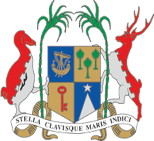 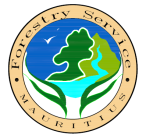 Ministry of Agro-Industry and Food SecurityCOMMUNIQUESale of Pine Christmas Trees 1.	The public is informed that Pine Christmas trees will be put on sale by the Forestry Service at Rs200/- per unit on the dates, time and sale points listed below:2.	One “Araucaria” plant in small polythene bag will be offered free of charge for each pine Christmas tree purchased.3.	For any further information/clarification, the Forestry Service may be contacted on Tel No: 671-7254 or 675-4968 and Fax No 674 -3449.Ministry of Agro-Industry and Food Security9th Floor, R. Seeneevassen BuildingCnr Jules Koenig & Maillard StreetsPort LouisTel 212 0854								      14 December 2021Sales PointDateTimeForestry Service, Headquarters, Botanical Garden Street, CurepipeTel 674-0481Monday 20 December Tuesday 21 December Wednesday 22 December Thursday 23 December Friday 24 December08.00 hours to 15 00 hoursAbercrombie Nursery, Abercombie, Port LouisTel 241-0581/240-0006Monday 20 December Tuesday 21 December Wednesday 22 December Thursday 23 December Friday 24 December08.00 hours to 15 00 hoursQuartier Militaire Forest Office (Near Police Station)Tel 435-5545Monday 20 December Tuesday 21 December Wednesday 22 December Thursday 23 December Friday 24 December08.00 hours to 15 00 hoursSouillac Forest Nursery, Chaine Street, Souillac Tel 625-6319Monday 20 December Tuesday 21 December Wednesday 22 December Thursday 23 December Friday 24 December08.00 hours to 15 00 hoursPamplemousses Forest Office, Near SSRN HospitalTel 243-8874Monday 20 December Tuesday 21 December Wednesday 22 December Thursday 23 December Friday 24 December08.00 hours to 15 00 hours